Friday 3rd July 2020LO: To write an informal letterWrite an informal letter using the success criteria below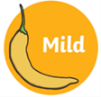 Capital letters and full stops1st personPast tenseChatty style Sign off/Greet the person you are writing 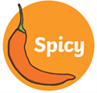 Subordinating conjunctionsShow not tell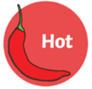 Alan Peat sentences (3 ed sentences, 2 pairs and emotion word) WAGOLLSDear The Iron ManI am writing to you to apologise for trapping you in the awful, horrible pit. What I did was terribly wrong and unfair. I truly hope you have been rescued or you have found a way to break free. I can’t explain how sorry I am. Sorrowful and hallow, crestfallen and heartbroken, I am sitting here writing this letter. Please forgive me. Silently, I am trying to hold my smile but inside, my heart is falling apart like smashed glass. Tears are streaming out of my blurry eyes. Inside, I am broken and sorry. I can’t ignore it. When I saw you looking up out of the pit, I realised I had made a terrible mistake. As you probably know, a lot of our metal went missing such as, tractors and cars which has lead to the farmers becoming angry. Many people think it is you responsible for this destruction. Were you being mean? Or trying to protect us from something bad?I think I should tell you that you didn’t fall in the pit by accident. The truth is, I was trying to get you in because I was making a trap for you. I made a trap because I wanted to farmers to be happy again and I thought this was the only way. It was awfully wrong and unfair. I don’t know how I can make it up to you. I truly am so sorry and hope this letter is convincing. Kind Regards, HogarthFriday 3rd July 2020LO: To write an informal letter____________________________________________________________________________________________________________________________________________________________________________________________________________________________________________________________________________________________________________________________________________________________________________________________________________________________________________________________________________________________________________________________________________________________________________________________________________________________________________________________________________________________________________________________________________________________________________________________________________________________________________________________________________________________________________________________________________________________________________________________________________________________________________________________________________________________________________________________________________________________________________________________________________________________________________________________________________________________________________ ____________________________________________________________________________________________________________________________________________________________________________________________________________________________________________________________________________________________________________________________________________________________________________________________________________________________________________________________________________________________________________________________________________________________________________________________________________________________________________________________________________________________________________________________________________________________________________________________________________________________________________________________________________________________________________________________________________________________________________________________________________________________________________________________________________________________________________________________________________________________________________________________________________________________________________________________________________________________________________ ____________________________________________________________________________________________________________________________________________________________________________________________________________________________________________________________________________________________________________________________________________________________________________________________________________________________________________________________________________________________________________________________________________________________________________________________________________________________________________________________________________________________________________________________________________________________________________________________________________________________________________________________________________________________________________________________________ ____________________________________________________________________________________________________________________________________________________________________________________________________________________________________________________________________________________________________________________________________________________________________________________________________________________________________________________________________________________________________________________________________________________________ ___________________________________________________________________________________________________________________________________________________________________________________________________________________________________________________________________________________________________________________________________________________________________________________________________________________________________